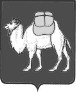 ТЕРРИТОРИАЛЬНАЯ ИЗБИРАТЕЛЬНАЯ КОМИССИЯУВЕЛЬСКОГО  РАЙОНАРЕШЕНИЕп. УвельскийО приеме предложений по кандидатурам членов участковых избирательных комиссий с правом решающего голоса для назначения в состав участковых избирательных комиссий (резерв составов участковых комиссий) Увельского районаВ связи с истечением срока полномочий участковых избирательных комиссий, образованных для проведения выборов и референдумов на территории Увельского района на период 2013-2018гг., в соответствии со статьей 27 Федерального Закона от 12.06.2002г. №67-ФЗ «Об основных гарантиях избирательных прав и права на участие в референдуме граждан Российской Федерации», на основании Закона Челябинской области от 26.10.2006г. №70-ЗО «Об избирательных комиссиях Челябинской области», с учётом Методических рекомендаций о порядке формирования территориальных избирательных комиссий, избирательных комиссий муниципальных образований, окружных и участковых избирательных комиссий,  утверждённых постановлением Центральной избирательной комиссии Российской Федерации от 17 февраля 2010 года № 192/1337-5, территориальная избирательная комиссия Увельского района РЕШИЛА:Организовать работу по подготовке к процессу формирования участковых избирательных комиссий на территории Увельского района в порядке и сроки, установленные Федеральным Законом «Об основных гарантиях избирательных прав и права на участие в референдуме граждан Российской Федерации».Утвердить численный состав участковых избирательных комиссий Увельского района, формируемых для проведения выборов и референдумов на территории Увельского района, в соответствии с числом избирателей, участников референдума, зарегистрированных на территориях избирательных участков по состоянию на 01 января 2018 года (приложение 1).Установить срок приема предложений по кандидатурам для назначения членов участковых избирательных комиссий с правом решающего голоса (резерв участковых избирательных комиссий) избирательных участков Увельского района в период с 16.04.2018 года по 15.05.2018 года.Утвердить перечень документов, необходимых для внесения предложений по кандидатурам в состав участковых избирательных комиссий в резерв составов участковых избирательных комиссий) избирательных участков Увельского района (приложение 2)Утвердить текст информационного сообщения о приеме предложений по кандидатурам членов участковых избирательных комиссий с правом решающего голоса (в резерв составов участковых избирательных комиссий) избирательных участков Увельского района (приложение 3)Опубликовать информационное сообщение о приеме предложений по кандидатурам членов участковых избирательных комиссий с правом решающего голоса (в резерв составов участковых избирательных комиссий) избирательных участков Увельского района в газете «Настроение», разместить на официальном сайте администрации Увельского района.Направить настоящее решение в Избирательную комиссию Челябинской области, органам местного самоуправления Увельского района, местным отделениям политических партий и общественным объединениям.Контроль исполнения данного решения возложить на председателя ТИК Увельского района Шундееву И.А.Председатель комиссии                                                    И.А. Шундеева            Секретарь комиссии                                                         З.А. Овчинникова                       Приложение 1к решению территориальнойизбирательной комиссии Увельского района № 70/471-4 от 04.04.2018 г.Приложение 2к решению территориальнойизбирательной комиссии Увельского района № 70/471-4 от 04.04.2018 г.ПЕРЕЧЕНЬДОКУМЕНТОВ, НЕОБХОДИМЫХ ПРИ ВНЕСЕНИИ ПРЕДЛОЖЕНИЙПО КАНДИДАТУРАМ В СОСТАВ УЧАСТКОВЫХ ИЗБИРАТЕЛЬНЫХ КОМИССИЙПри внесении предложения (предложений) по кандидатурам для назначения членов участковых избирательных комиссий с правом решающего голоса (в резерв составов участковых комиссий) необходимо представить:Для политических партий, их региональных отделений, иных структурных подразделений1. Решение полномочного (руководящего или иного) органа политической партии либо регионального отделения, иного структурного подразделения политической партии о внесении предложения о кандидатурах в состав избирательных комиссий, оформленное в соответствии с требованиями устава политической партии. 
2. Если предложение о кандидатурах вносит региональное отделение, иное структурное подразделение политической партии, а в уставе политической партии не предусмотрена возможность такого внесения, - решение органа политической партии, уполномоченного делегировать региональному отделению, иному структурному подразделению политической партии полномочия по внесению предложений о кандидатурах в состав избирательных комиссий о делегировании указанных полномочий, оформленное в соответствии с требованиями устава.
Для иных общественных объединений1. Нотариально удостоверенная или заверенная уполномоченным на то органом общественного объединения копия действующего устава общественного объединения.
2. Решение полномочного (руководящего или иного) органа общественного объединения о внесении предложения о кандидатурах в состав избирательных комиссий, оформленное в соответствии с требованиями устава, либо решение поэтому же вопросу полномочного (руководящего или иного) органа регионального отделения, иного структурного подразделения общественного объединения, наделенного в соответствии с уставом общественного объединения правом принимать такое решение от имени общественного объединения.3. Если предложение о кандидатурах вносит региональное отделение, иное структурное подразделение общественного объединения, а в уставе общественного объединения указанный в пункте 2 вопрос не урегулирован, - решение органа общественного объединения, уполномоченного в соответствии с уставом общественного объединения делегировать полномочия по внесению предложений о кандидатурах в состав избирательных комиссий, о делегировании таких полномочий и решение органа, которому делегированы эти полномочия, о внесении предложений в состав избирательных комиссий.
Для иных субъектов права внесения кандидатур в состав избирательных комиссий
Решение представительного органа муниципального образования, избирательной комиссии предыдущего (действующего) состава, протокол собрания избирателей по месту жительства, работы, службы, учебы (форма прилагается).
Кроме того, субъектами права внесения кандидатур должны быть представлены:Письменное согласие гражданина Российской Федерации на его назначение в состав избирательной комиссии Копия паспорта или документа, заменяющего паспорт гражданина Российской Федерации, содержащего сведения о гражданстве и месте жительства лица, кандидатура которого предложена в состав избирательной комиссии. (Форма прилагается)Копия паспорта или документа, заменяющего паспорт гражданина Российской Федерации, содержащего сведения о гражданстве и месте жительства лица, кандидатура которого предложена для зачисления в резерв составов участковых комиссий.Копия документа лица, кандидатура которого предложена в состав избирательной комиссии (трудовой книжки либо справки с основного места работы), подтверждающего сведения об основном месте работы или службы, о занимаемой должности, а при отсутствии основного места работы или службы - копия документа, подтверждающего сведения о роде занятий, то есть о деятельности, приносящей ему доход, или о статусе неработающего лица (пенсионер, безработный, учащийся (с указанием наименования учебного заведения), домохозяйка, временно неработающий).Копия документа об образовании.Две фотографии лица, предлагаемого в состав избирательной комиссии, размером 3 х 4 см (без уголка). Протокол собрания избирателей____________________________________________________________________(указание места жительства, работы, службы, учебы)по выдвижению кандидатуры в состав______________________________________________________________________(наименование избирательной комиссии)«______»_______________ 20_____ года                                             __________________(место проведения)Присутствовали___________ человекВыборы председателя и секретаря собрания.Предложены кандидатуры _____________________________                                                    (фамилия, имя, отчество)Результаты голосования:«За» ______________«Против» ___________«Воздержались»_____________Решение собрания __________________________________2. Выдвижение в состав ___________________________________________________(наименование избирательной комиссии)кандидатуры _______________________________________________________________(фамилия, имя, отчество)Результаты голосования:«За» ______________«Против» ___________«Воздержались»_____________Решение собрания __________________________________Председатель собранияСекретарь собранияСписок избирателей, принявших участие в работе собранияФорма письменного согласия гражданина Российской Федерации на его зачисление в состав участковых комиссий, зачисление в резерв  составов участковых комиссий, на обработку его персональных данныхВ территориальную избирательную комиссию Увельского районаот гражданина Российской Федерации                                                                                          (фамилия, имя, отчество)____________________________________________________________________ ,предложенного                      (наименование субъекта права внесения предложения)для зачисления в состав участковой избирательной комиссии (зачисления в резерв составов участковых комиссий)    №_____________. ЗАЯВЛЕНИЕЯ,  _____________________________________________________________________ ,(фамилия, имя, отчество)даю свое согласие на назначение меня членом участковой избирательной комиссии с правом решающего голоса избирательного участка  № ______.______________________        ____________________ .    (подпись)                                          (дата)Даю свое согласие на зачисление моей кандидатуры в резерв составов участковых комиссий избирательного участка (избирательных участков)№ _________________ территориальной избирательной комиссии Увельского района.							______________________ ____________________.								(подпись)		(дата)Уведомлен(а), что на основании пункта 2 части 1 статьи 6 Федерального закона "О персональных данных" в рамках возложенных законодательством Российской Федерации на избирательную комиссию Челябинской области, территориальную избирательную комиссию Увельского района,функций, полномочий и обязанностей мои персональные данные будут обрабатываться указанными органами, в том числе мои фамилия, имя, отчество, должность в составе участковой избирательной комиссии, а также субъект предложения  моей кандидатуры в состав участковой избирательной комиссии (в резерв составов участковых комиссий) могут быть опубликованы в информационно-телекоммуникационной сети "Интернет", в средствах массовой информации.С положениями Федерального закона "Об основных гарантиях избирательных прав  и права на участие в референдуме граждан Российской Федерации", Закона Челябинской области «Об избирательных комиссиях в Челябинской области», регулирующими деятельность членов избирательных комиссий, ознакомлен.Подтверждаю, что я не подпадаю под ограничения, установленные пунктом 1 статьи 29 Федерального закона "Об основных гарантиях избирательных прав и права на участие в референдуме граждан Российской Федерации".Настоящее согласие действует со дня его подписания до дня отзыва в письменной форме.______________________        _____________________         (подпись)                                          (дата)О себе сообщаю следующие сведения:Дата рождения «___» «_________» 19__ г. Место рождения ___________________ ,имею гражданство Российской Федерации, вид документа  __________________(паспорт (серия и номер, дата выдачи) или документ, заменяющий паспорт гражданина)место работы                                                                                   (наименование основного места работы или службы, должность, при их отсутствии –род занятий, является ли государственным либо муниципальным служащим, указываются)сведения о наличии опыта работы в избирательных комиссиях: образование  (уровень образования, специальность, квалификация в соответствии с документом,подтверждающим сведения об образовании и (или) квалификации)адрес места жительства  (почтовый индекс, наименование субъекта Российской Федерации,район, город, иной населенный пункт, улица, номер дома, корпус, квартира)телефон  	(номер телефона с кодом города, номер мобильного телефона)адрес электронной почты (при наличии) ______________________________________________________________________        _____________________     (подпись)                                          (дата)Об изменениях в указанных мною сведениях о себе обязуюсь уведомлять.______________________        _____________________        (подпись)                                          (расшифровка)Приложение 3к решению территориальнойизбирательной комиссии Увельского района № 70/471-4 от 04.04.2018 г.ИНФОРМАЦИОННОЕ СООБЩЕНИЕТЕРРИТОРИАЛЬНОЙ ИЗБИРАТЕЛЬНОЙ КОМИССИИ УВЕЛЬСКОГО РАЙОНАо приеме предложений по кандидатурам членов участковых избирательных комиссий с правом решающего голоса (в резерв составов участковых комиссий)«04» апреля 2018 г.                                                                             № 70/471-4Численный состав участковых избирательных комиссийУвельского районаЧисленный состав участковых избирательных комиссийУвельского районаНомер избирательного участкаКоличество членов участковой избирательной комиссии с правом решающего голоса№ 21679№ 21689№ 21699№ 21709№ 21719№ 21727№ 21738№ 21743№ 21756№ 21763№ 21779№ 21783№ 21796№21809№ 21818№ 21827№ 21836№ 21845№ 21858№ 21867№ 21877№ 21889№ 21895№ 21905№ 21916№ 21928№ 21933№ 21947№ 21956№ 21966№ 21977№ 22467№ 22473№ 22483№ 22783№ 22793Итого:228№ п.п.Фамилия, имя, отчествоГод рождения (в возрасте 18 лет – дата рождения)Адрес места жительстваПодписьРуководствуясь пунктами 4 и 51 статьи 27 Федерального закона "Об основных гарантиях избирательных прав и права на участие в референдуме граждан Российской Федерации"Руководствуясь пунктами 4 и 51 статьи 27 Федерального закона "Об основных гарантиях избирательных прав и права на участие в референдуме граждан Российской Федерации"Территориальная избирательная комиссия Увельского районаТерриториальная избирательная комиссия Увельского районаобъявляет прием предложений по кандидатурам для назначения членов участковых избирательных комиссий с правом решающего голоса (в резерв составов участковых комиссий) Увельского района.объявляет прием предложений по кандидатурам для назначения членов участковых избирательных комиссий с правом решающего голоса (в резерв составов участковых комиссий) Увельского района.Прием документов осуществляется в течении 30 дней в период с 16.04.2018 по 15.05.2018гпо адресу:Прием документов осуществляется в течении 30 дней в период с 16.04.2018 по 15.05.2018гпо адресу:п. Увельский, ул. Советская д.26, здание Администрации Увельского муниципального района, каб 2, тел. 83516631209в рабочие дни с 8.00 до 16.00 (перерыв с 12.00 до 13.00).При внесении предложения (предложений) по кандидатурам для назначения членов участковых избирательных комиссий с правом решающего голоса (в резерв составов участковых комиссий) необходимо представить пакет документов по формам, утвержденными решением ТИК Увельского района №70/741–4 от 04.04.2018 года (приложение 2), либо по формам  Методических рекомендаций о порядке формирования территориальных избирательных комиссий, избирательных комиссий муниципальных образований, окружных и участковых избирательных комиссий,  утверждённых постановлением Центральной избирательной комиссии Российской Федерации от 17 февраля 2010 года № 192/1337-5 (ред. от 23.03.2016).п. Увельский, ул. Советская д.26, здание Администрации Увельского муниципального района, каб 2, тел. 83516631209в рабочие дни с 8.00 до 16.00 (перерыв с 12.00 до 13.00).При внесении предложения (предложений) по кандидатурам для назначения членов участковых избирательных комиссий с правом решающего голоса (в резерв составов участковых комиссий) необходимо представить пакет документов по формам, утвержденными решением ТИК Увельского района №70/741–4 от 04.04.2018 года (приложение 2), либо по формам  Методических рекомендаций о порядке формирования территориальных избирательных комиссий, избирательных комиссий муниципальных образований, окружных и участковых избирательных комиссий,  утверждённых постановлением Центральной избирательной комиссии Российской Федерации от 17 февраля 2010 года № 192/1337-5 (ред. от 23.03.2016).Численный состав участковых избирательных комиссийУвельского районаЧисленный состав участковых избирательных комиссийУвельского районаНомер избирательного участкаКоличество членов участковой избирательной комиссии с правом решающего голоса№ 21679№ 21689№ 21699№ 21709№ 21719№ 21727№ 21738№ 21743№ 21756№ 21763№ 21779№ 21783№ 21796№21809№ 21818№ 21827№ 21836№ 21845№ 21858№ 21867№ 21877№ 21889№ 21895№ 21905№ 21916№ 21928№ 21933№ 21947№ 21956№ 21966№ 21977№ 22467№ 22473№ 22483№ 22783№ 22793Итого:228Заседание Территориальной избирательной комиссии Увельского района по формированию участковых избирательных комиссий состоится в 14.00 часов «15» июня 2018 года по адресу: п. Увельский, ул. Советская, д.26, администрация Увельского муниципального района, зал заседаний.Подробную информацию о порядке назначения в состав (зачисления в резерв составов участковых избирательных комиссий) можно получить также на официальном сайте Администрации Увельского муниципального района ТИК Увельского района